protocolo de segurança para o retorno às aulas	Na página 13 da Cartilha, encontra-se o seguinte texto: Informe à Escola sobre o meio de transporte utilizado pelas famílias para se deslocar à escola (se individual ou coletivo), especialmente se houver compartilhamento de veículos com pessoas de fora do círculo de distanciamento social (ex.: pessoas que não sejam da família) e/ou deslocamento com vidros fechados.Questão 1a) Em outra escola, o Gil perguntou aos colegas qual era o transporte que usavam para irem à escola. Cada colega usava apenas um transporte. Com os dados recolhidos, construiu a tabela seguinte.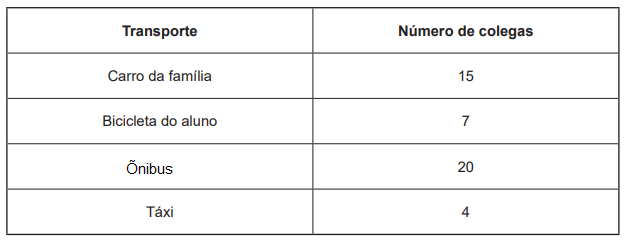 Quantos colegas responderam ao Gil? Resposta: Responderam ao Gil _____________ colegas. b) Complete o gráfico de barras seguinte, usando os dados da tabela. Utilize o lápis.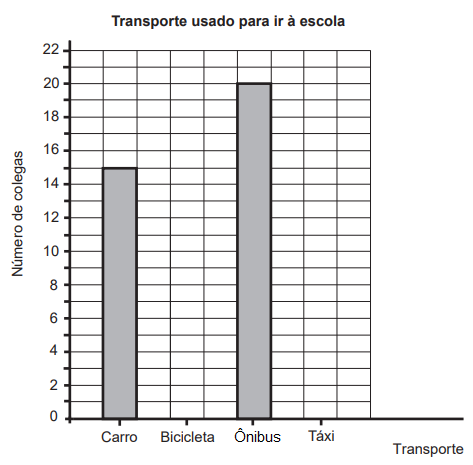 	Ainda na página 13, na Cartilha, estão as informações sobre o lanche e roupas. A mochila deverá conter o lanche bem embalado e dentro de um saquinho, além de duas garrafas identificadas e cheias d’água. É recomendável levar uma troca de roupa limpa e três máscaras adicionais, separadas em saquinhos, para trocar quando necessário.Questão 2	Para o lanche de seus filhos, uma mãe comprou maçãs para 4 dias da semana. 	Quantas maçãs eles comerão, por dia? Circule as maças de cada dia.  	Os filhos comerão _______________ por dia. 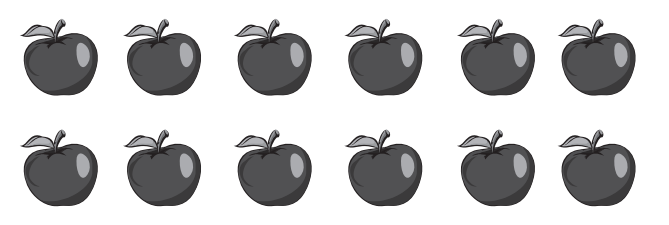 